от 8 декабря 2022 года									         № 1431О внесении изменений в постановление администрации городского округа город Шахунья Нижегородской области от 14 июля 2021 года № 779 «Об утверждении состава межведомственной комиссии по профилактике правонарушений на территории городского округа город Шахунья Нижегородской области» В связи с кадровыми изменениями, администрация городского округа город Шахунья Нижегородской области  п о с т а н о в л я е т : 1. В постановление администрации городского округа город Шахунья Нижегородской области от 14 июля 2021 года № 779 «Об утверждении состава межведомственной комиссии по профилактике правонарушений на территории городского округа город Шахунья Нижегородской области» (с изменениями, внесенными постановлениями от 13.08.2021 № 876, от 08.06.2022 № 606, от 14.06.2022) внести следующие изменения:1.1. Ввести в состав межведомственной комиссии по профилактике правонарушений на территории городского округа город Шахунья Нижегородской области - председателя Совета депутатов городского округа город Шахунья Нижегородской области (по согласованию) Стрелкова Леонида Валерьевича, кадрового консультанта отдела оказания услуг в сфере занятости работодателям Уренского межмуниципального филиала ГКУ НО «НЦЗН» (по согласованию) Лаптеву Ларису Игоревну, Врио начальника линейного пункта полиции на ст. Шахунья (по согласованию) Соколова Николая Сергеевича.1.2. Вывести из состава межведомственной комиссии по профилактике правонарушений на территории городского округа город Шахунья Нижегородской области Дахно Олега Александровича, Мезенцеву Наталью Романовну, Занкевич Татьяну Викторовну.     2. Настоящее постановление вступает в силу с момента подписания. 3. Начальнику общего отдела администрации городского округа город Шахунья Нижегородской области обеспечить размещение настоящего постановления на официальном сайте администрации городского округа город Шахунья Нижегородской области.Глава местного самоуправлениягородского округа город Шахунья							   О.А.Дахно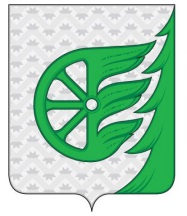 Администрация городского округа город ШахуньяНижегородской областиП О С Т А Н О В Л Е Н И Е